Risicobeoordeling Voordat een zinvolle keuring kan worden uitgevoerd is het van belang dat risico’s van de machine in relatie tot het gebruik worden vastgesteld en dat op basis van deze risico-inventarisatie een beoordeling wordt uitgevoerd in hoeverre het apparaat  beschermt tegen de geïdentificeerde risico’s.In de praktijk maken wie hiervan gebruik bij de aanschaf of ontwikkeling van machines maar kan ons tevens inzicht verschaffen bij het keuren van machines.De risico beoordeling gaat uit van de volgende factoren:1)  Propability ( P )P is de waarschijnlijkheid dat een gebeurtenis zal optreden die letsel kan veroorzaken 2)  Exposure ( E )E is de tijdsduur van de blootstelling aan gevaar of de frequentie dat een persoon aan gevaren wordt blootgesteld.3)  Consequenties ( C )C is de ernstgraad van de gevolgen van de gebeurtenis. De ernstgraad wordt sterk beïnvloed door de hoeveelheid energie in het gevaar. Het totale risico (R) wordt nu gedefinieerd als:        R = P x E x COm een risicobeoordeling te kunnen uitvoeren kunt u gebruik maken van de volgende risicograaf:Risicograaf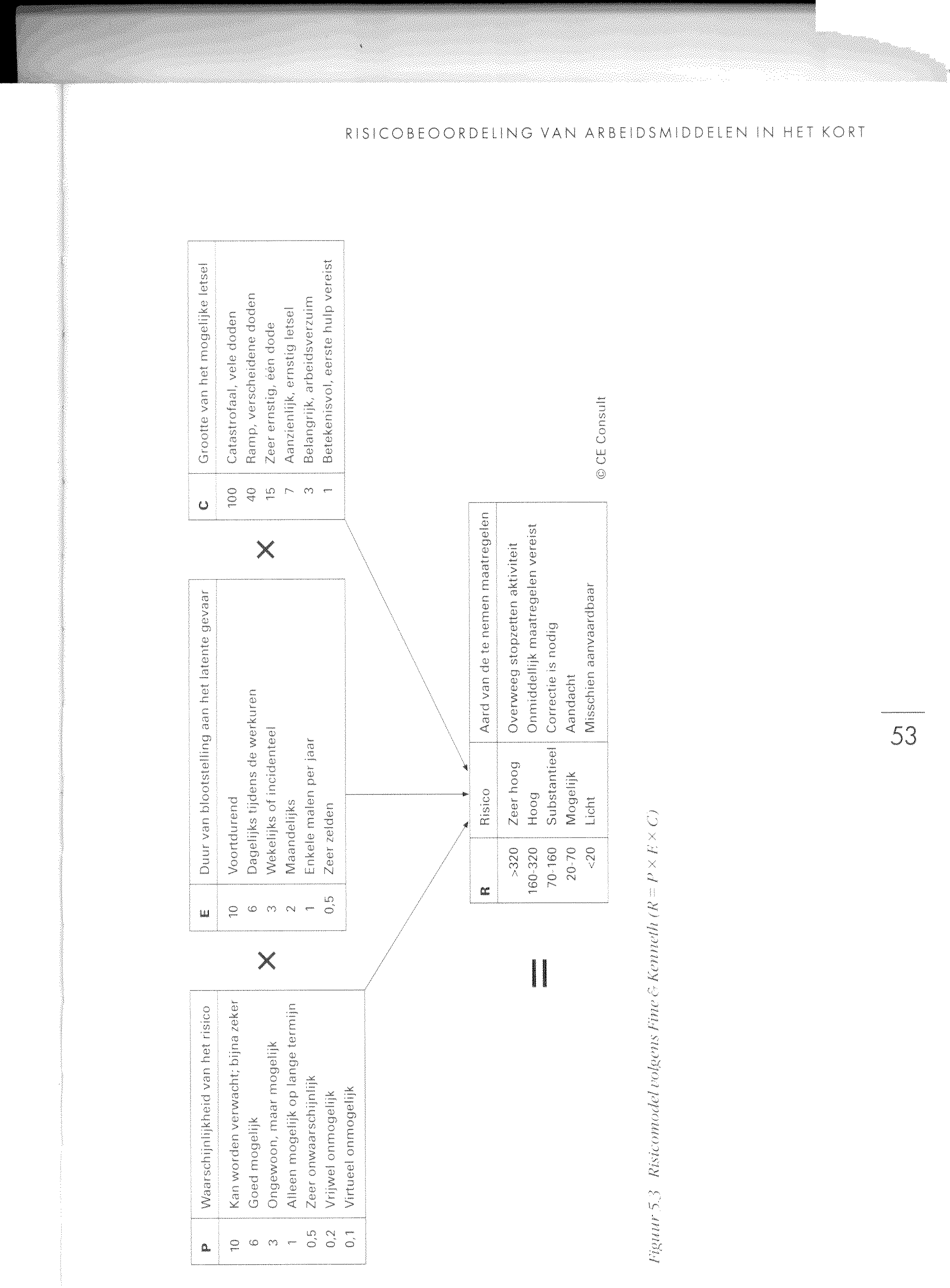 Ten behoeve van de risicobeoordeling kunt u gebruik maken van een formulier in tabelvorm:Nr. Omschrijving risicoPECRMaatregelOpmerkingen